PROFESSIONAL SUMMARY PROFESSIONAL EXPERIENCE- CLIENT DUBAI HEALTH AUTHORITY (DHA) (March 2014 to Present )                                           AON HEWITT (September 2011 – March 2014)UNITECH SYSTEMS LTD	(March 2009 - September 2011)IBM INDIA	August 2007 - March 2009REDINGTON INDIA LTD (April 2006 - August 2007)MINDA INDUSTRIES LTD (2005 March - April 2006) (Dubai)(Dubai Health Authority Project)      DESIGNATION: Technical Support Engineer & LANDesk Management suite administratorInstallation and Configuration of Medical Applications for Govt. Hospitals and Clinics in Dubai(SAM, Pharmacy Application, LDMS,RIS, PACS and Java based applications)Provided technical support, including identifying problem incidents with their subsequent resolutions.Administered creation of IT accounts and computer systems and offered support.Monitored and responded phone and e-mail requests for technical supportProvide support to end users relating to hardware and software, computer applications, LAN components and peripherals
Updated management on a regular basis through reports and presentations and via email.Maintenance of  Medical Applications and software support for DHA ( Dubai Health Authority)Creating queries and generating reports based on Hard ware and software InventorySuggest, test, and prepare analysis of new softwareExperienced in Network printing and scanningExperienced with Printers[Inkjet(HP),LaserJet(HP),Label printers(Zebra)]Install, configure, and troubleshoot Desktops, Laptops , printers, scanners  and  other peripheralsProficient in Proxies and Virus ProtectionExperienced in maintaining LAN/WAN records.Configure  User rights and policiesInstalling and troubleshooting Windows XP and 7Remote Control Monitoring Tool, LANDesk Management suite 9.5, RDPConfigure & troubleshoot Intranet and Internet  applicationsRegular desktop management routines via LANDesk management suite 9.5Installing and removing patches, distributing software, managing IT Assets, managing software licenses, monitoring software usage statistics, wall paper deploymentHardware and Software Inventory ReportsAON-HewittExperience: September 2011 – March 2014Designation: Senior Specialist (IT) L2 / L3 Support.JOB DESCRIPTIONWindows administration and troubleshooting.Remote desktop support.(VNC, Remote Assistance, RDP etc)MacAfee –EPO server - Antivirus administration McAfee end point encryption - AdministrationRSA secure ID token - AdministrationBlackberry Administration – Creating, managing accounts, device Activation, device wipe and policy pushing.Installation, Support, Administration and Management of Windows OS like XP, Win 7F5 /Juniper VPN supportEmail clients – outlook / Lotus NotesInstallation and configuration of  MS Lync, live meeting configurationWindows security patches monitoring and updating to prevent Remediation tunnel issues.Printer installation and troubleshooting.Remedy ticket Dispatching and monitoring.Creating Remedy Reports Daily/Monthly basics. Coordination with vendor like Microsoft, Adobe, McAfee etcProviding Training for new hires.UNITECH MACHINES LTD Experience:  June 2010 to July 2011DESIGNATION: IT Engineer L2JOB DESCRIPTIONTroubleshooting of Desktops, laptops and printersUser Management including Adding, Deleting, Modifying, auditing and Assigning Rights to the User accounts on Domain ControllerMacAfee – E policy orchestrator Antivirus administration Monitoring security vulnerabilities Network troubleshooting and cablingNetwork printer installation and configurationConfiguring and troubleshooting of  e-mail clientsWireless networking, security and configuration.Installation of o/s and all popular software’sPurchasing and procurement  of Computer Peripherals  Remote desktop troubleshootingMonitoring Network activitiesWSUSConfiguring Active DirectoryMonitoring and Backups of all the Servers.Creating users and permissions, time scheduling.Installation, Troubleshooting and maintenance of printers.4) IBM Experience: August 2007 - March 2009DESIGNATION: Technical Support ExecutiveJOB DESCRIPTIONClient Tech Support (Bell Canada)Resolving customer’s technical issuesConfiguring wireless routers and its troubleshootingConfiguring outlook/express, windows mail and Mac mailRemote desktop trouble shootingREDINGTON INDIA LTD Experience: April 2006 - August 2007Designation: Technical Support EngineerJOB DESCRIPTIONHP Pavilion and Compaq Presario TroubleshootingInstallation of OEM software’sPerforming System RecoveryPatches updatingData Back UpData RecoveryConfiguration of WIFI MINDA INDUSTRIES LTD Experience: 2005 March - April 2006Designation: IT TraineeJOB DESCRIPTIONCreating Data Bases – Oracle Configuration of Oracle ServerVNC -remote troubleshootingPost Master (Mail Server)Networking Activities (cabling, maintenance of ports) Creation User Accounts and securityAntivirus Server-client configurationPurchasing and procurement  of Computer PeripheralsTECHNICAL SKILLSPRODUCTS HANDLED:MacAfee Epo 4.5LANDesk Management suite 9.5CERTIFICATIONSMicrosoft Certified Professional- (MCP)Oracle 9i (SQL & PL SQL)EDUCATIONAL QUALIFICATIONS	PERSONAL DETAILSJob Seeker First Name / CV No: 1801308Click to send CV No & get contact details of candidate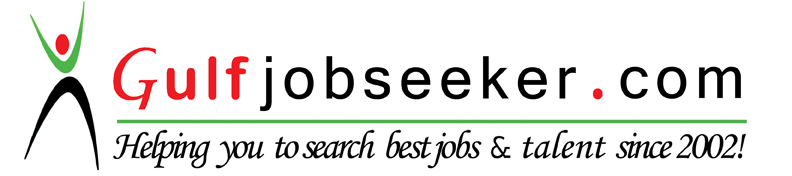 